Publicado en España, Cataluña, Barcelona el 22/06/2015 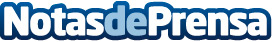 La aseguradora VITTALIAS explica la Renta Vitalicia InmobiliariaCon la renta vitalicia inmobiliaria el Adulto Mayor cede la titularidad de su vivienda y recibe una cuota mensual para toda la vida.Datos de contacto:GómezLa Renta Vitalicia Inmobiliaria685333883Nota de prensa publicada en: https://www.notasdeprensa.es/la-renta-vitalicia-inmobiliaria_1 Categorias: Inmobiliaria Seguros Actualidad Empresarial http://www.notasdeprensa.es